                    ГКОУ РД «Сангарская СОШ Лакского района»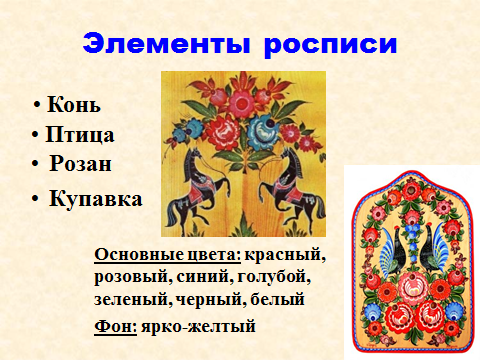                        Подготовила: Гасанова Эльмира Ибрагимовна.